Chers parents et mes chers élèves, Si vous désirez m’envoyer des photos du travail que vous faites sur ma boite mail n’hésitez pas. Visio l’après-midi.  Correction du Mercredi 3 juin :Rituels : sur le cahier vertVocabulaire : les niveaux de langueClasse chaque mot dans la catégorie qui convient : niveau de langue familier, courant ou soutenu. Il est possible de faire un tableau.Calculs : à poser et à résoudre sur le cahier vertAnglais : Répondre aux questions de présentation :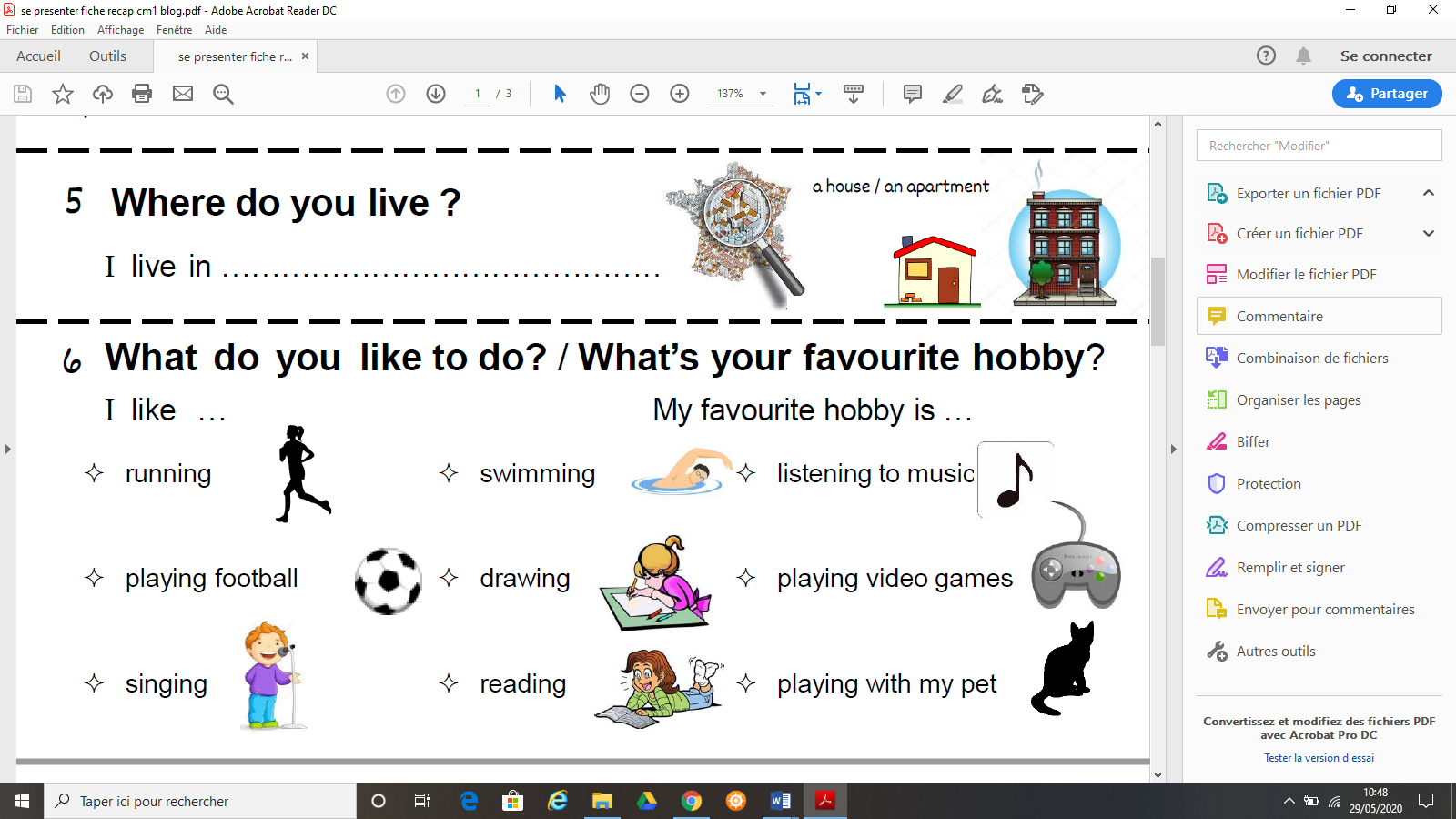 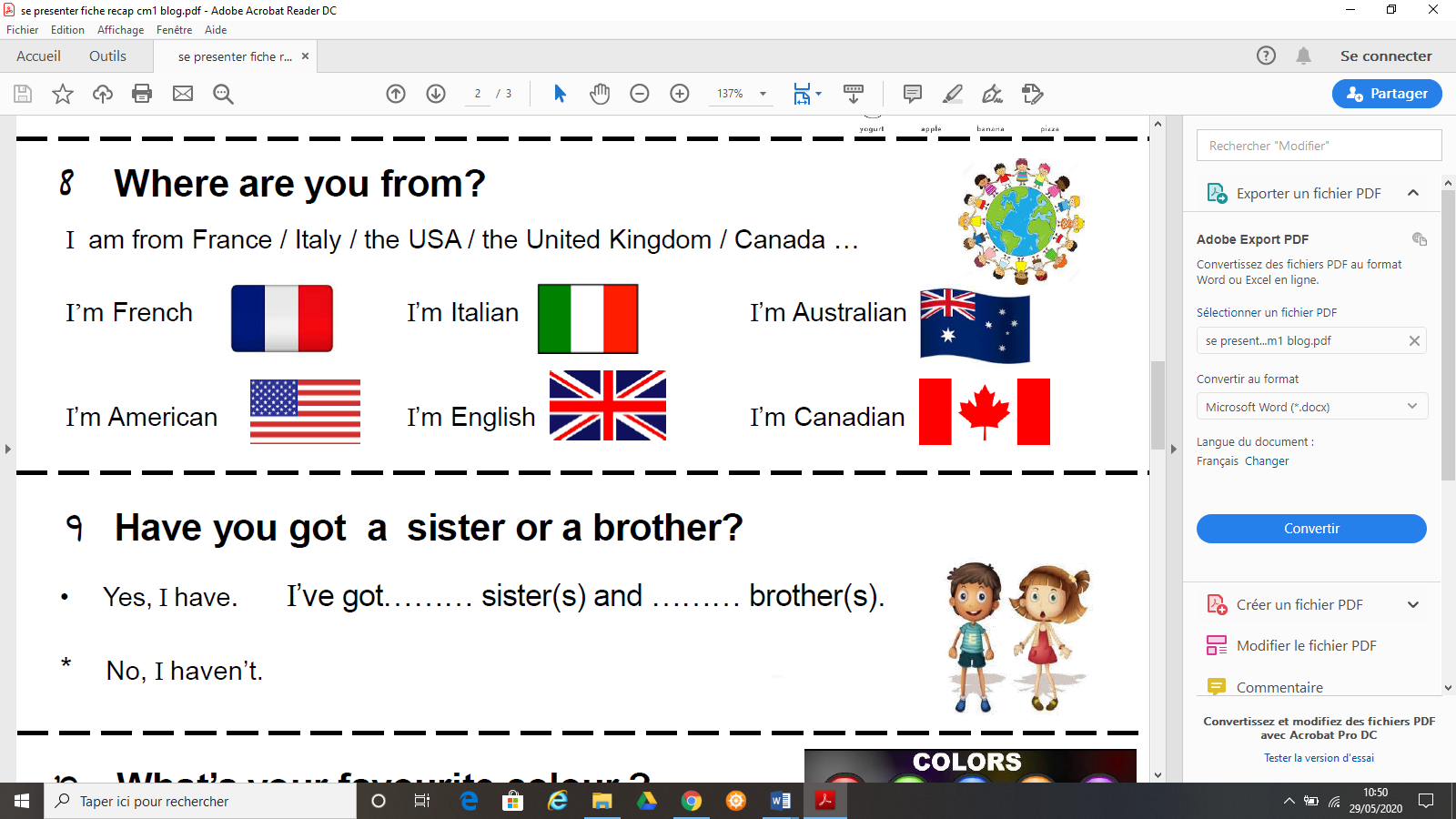 5 . I live in Châtellerault8 . I’m French9 . No, I haven’t.  DictéeMots de la semaine : le soleil, une impression, le peintre, le mouvement, la réalité, le nom, un impressionniste, la perception, 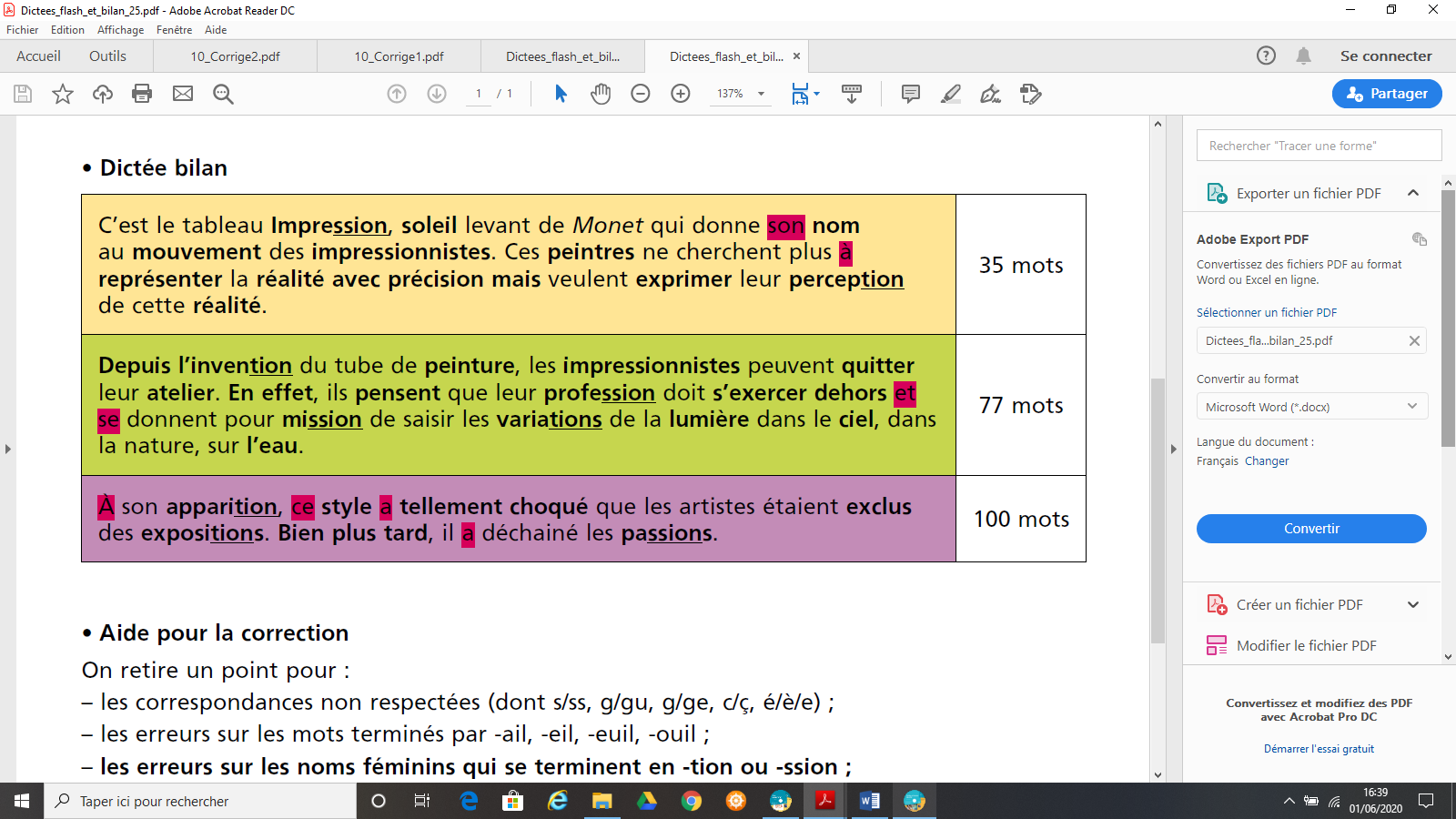 Niveau de langue familierNiveau de langue courantNiveau de langue soutenuCaisseBouquinBaraqueVoitureLivreMaisonAutomobileOuvrageDemeureCm14 285 339 + 4 156 723 = 8 442 062695 520 / 5 = 139 104682 503 – 425 821 = 256 682Cm2625 932 + 336 259 + 41 005 + 8 754 + 692 = 1 012 642456 028 / 18 = 25 334,888… 960 125 – 584 726 =  375 399représenter, exprimer, 